SCHOOLPLAN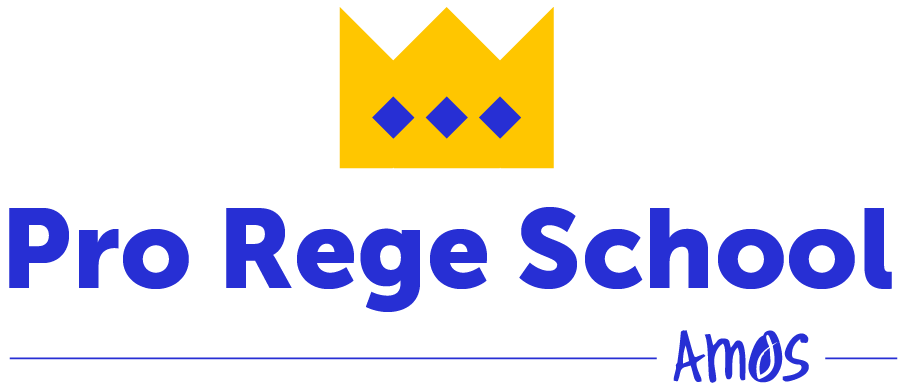 2023 – 2027Dit geloven wij:Wij geloven in vertrouwen.
Als basis om te kunnen leren
en als start om te geloven in jezelf.Wij geloven dat kwetsbaarheid leidt tot kracht
en je het meeste leert van je eigen fouten.Wij geloven in een open houding,
omdat je daarmee meer ziet, beter begrijpt en verder komt.Wij geloven in het leggen van een sterke basis.
Als voorwaarde om veilig uit te kunnen vliegen.
Om vol vertrouwen verder te kunnen gaan.
Op zoek naar het volgende dat jij wilt leren.Wij geloven in jou!INHOUDSOPGAVE1. 	De school en haar omgeving						
Wie zijn wij? Korte biografie.2. 	Uitgangspunten schoolbestuur							Strategisch beleid.	Kwaliteitseisen.	Personeelsbeleid, incl. onderhoud bekwaamheid.3. 	Ons schoolconcept									Missie, visie, kernwaarden van onze school.	Hoofdlijnen van ons beleid.4.	Wettelijke opdrachten									Onderwijskwaliteit: ambities en bewaking.		Onderwijstijd.	De inhoud van ons onderwijs (overzicht methodes).		Kaders: wat hebben onze leerlingen nodig?		Ondersteuning van leerlingen.					5.	Analyse van het functioneren van de school					Inhoud – houding – verhouding: actie op alle lagen.	IJkpunten teamdialoog en schoolanalyse.6.	Ambities en meerjarenbeleid op hoofdlijnen 					Onze ambities op hoofdlijnen. Prioriteiten.
	Meerjarenplan 2023-2027		Bijlagen en verwijzingen								Gerelateerde documenten school: route medezeggenschap (MR).		Gerelateerde documenten bestuur: route medezeggenschap (GMR).VaststellingsdocumentNamens het bestuur van de school:		Directeur school --------------------------------------        	------------------------------------------------Voorzitter medezeggenschapsraad             	------------------------------------------------0. InleidingVoor u ligt het schoolplan van basisschool Pro Rege voor de periode 2023-2027. Wij hebben zo veel als mogelijk geprobeerd het kader van de onderwijsinspectie (2022), de ambities van onze school en de koers van stichting AMOS te verweven met elkaar. Met deze structuur en uitgangspunten als fundament én onze visie op goed onderwijs komen wij tot onze ambities en koers voor de komende periode. Wij nemen u graag mee in onze mooie opdracht. Wij beschouwen dit schoolplan als kern van ons onderwijs dat in veel verschillende vakgebieden, beleidsstukken en activiteiten vorm en inhoud krijgt. In dit document blijven we bij de kern en verwijzen zo veel als mogelijk naar de bestaande documenten, leidraden, protocollen en andere stukken. Alle genoemde bijlagen en hun vindplaats zijn te vinden in de bijlage: Schooldocumenten. Dit document, samen met het schoolondersteuningsprofiel, het NPO-programma en onze jaarplannen, laat zien dat we op de Pro Rege school planmatig en gestructureerd werken aan het versterken en borgen van ons onderwijs. Terugkijkend op de uitbraak van Covid-19, het onderwijs-op-afstand en de onzekerheden die in deze periode het onderwijs bepaalden, kunnen we stellen dat we deze als school goed hebben doorstaan. Tijdens deze periode hebben we focus gehouden op de kernvakken én het welbevinden van onze leerlingen. Wij zijn er trots op dat alle gezinnen die dat nodig hadden, werden ondersteund met devices en internet om thuisonderwijs mogelijk te maken en dat wij kwetsbare leerlingen konden ondersteunen met extra lessen op school. Na afloop van het thuisonderwijs hebben we goed gekeken welke ondersteuning onze leerlingen nodig hadden om hier vervolgens, mede met de inzet van de NPO-gelden, op school mee aan de slag te gaan. In dit schoolplan kijken we terug, maar richten we ons ook op de toekomst. Onze ambitie is dat kinderen met een positieve instelling en voldoende kennis en vaardigheden onze school verlaten. Met vertrouwen gaan wij deze opdracht aan. Pascal Riet, Marlies OonkDirectie de Pro Rege schoolVersie 05-04-2023DE SCHOOL EN HAAR OMGEVING ALGEMEENDe Pro Rege school is een oecumenische buurtschool in de wijk Slotervaart in Amsterdam Nieuw West. Hier krijgen ca. 550 kinderen in de leeftijd van 4 tot 12 jaar onderwijs in een prettige omgeving. De school is gesitueerd in een mooi gebouw in een rustige woonwijk, grenzend aan het Sloterpark.OecumenischOnze school kent een oecumenisch karakter wat betekent dat wij aandacht besteden aan de Christelijke waarden en vieringen en leerlingen leren over de verschillende religies en culturen in de wereld. Vanuit deze waarden besteden wij actief aandacht aan ontmoeting, verbinding en persoonlijke aandacht. Iedereen is van harte welkom. Wijk en Buurt 				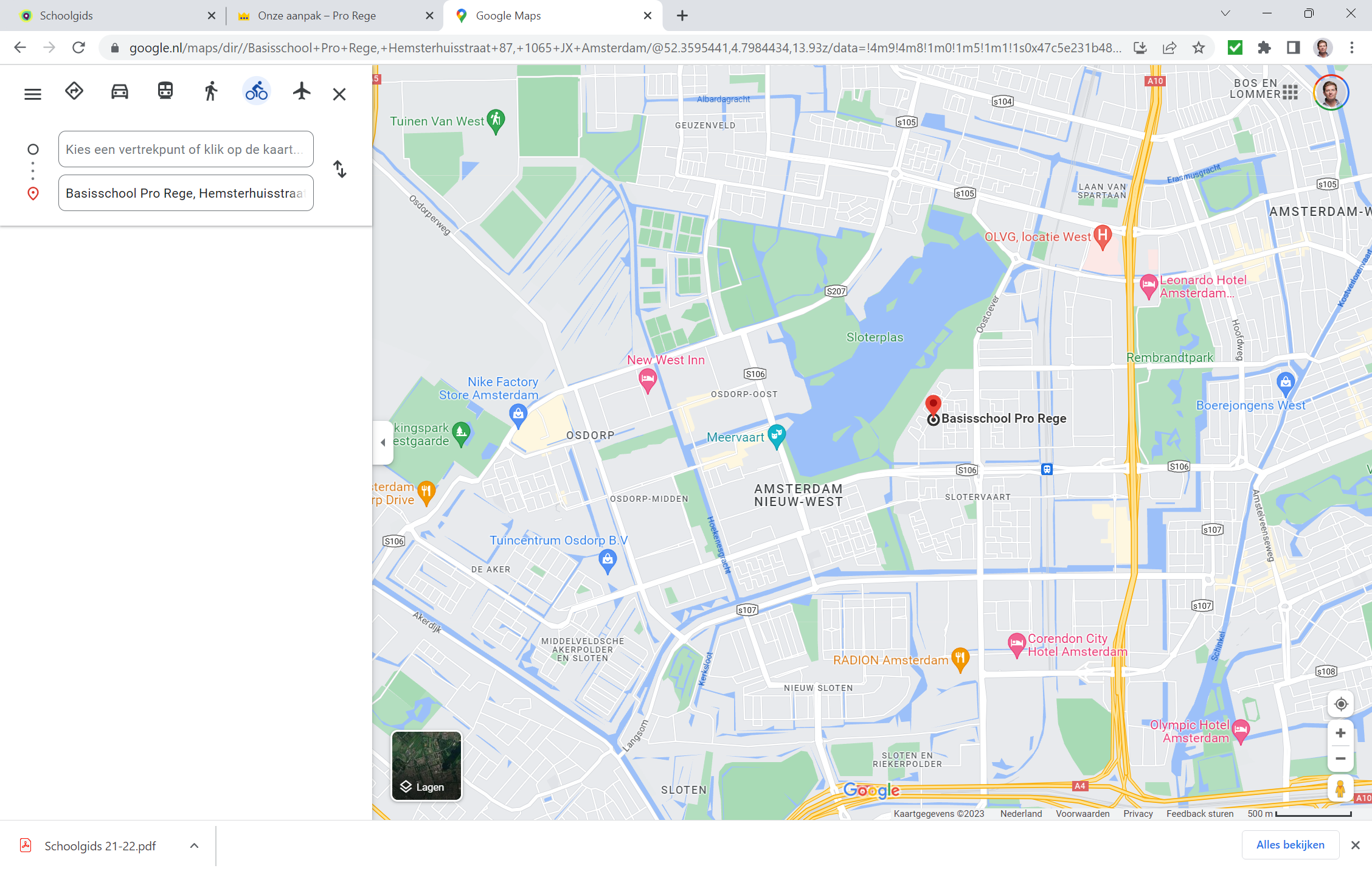 De wijk waar de school gesitueerd is, kenmerkt zich door veel groen, de Sloterplas en een gevarieerd aanbod aan woningen (sociale huur-, vrije sector- en koopwoningen). Daarnaast kent de wijk een multicultureel karakter en een grote verscheidenheid wat betreft sociaal economische status van de bewoners die er leven. Onze schoolpopulatie is een duidelijke afspiegeling van deze wijk: een prachtige mix van culturen, levensbeschouwingen en mensen.Ondanks dat het merendeel van onze leerlingen een fijne thuissituatie heeft, zijn wij alert op het gegeven dat de wereld binnen én buiten school niet altijd hetzelfde is. Soms komen leerlingen in aanraking met de verharding van de maatschappij, negatieve uitingen op social media en (online) pestgedrag wat ze kwetsbaar maakt of negatief kan beïnvloeden. Als school zijn we alert op signalen van fysieke en sociale onveiligheid, zowel binnen als buiten de school. Wij staan in nauw contact met onze buurtpartners om hier een positieve invloed op uit te oefenen en leren onze kinderen vaardigheden aan waarmee ze weerbaar(der) zijn in deze wereld. Samenwerking en oudersDe Pro Rege school werkt met veel partners samen om onderwijs te kunnen bieden aan al onze leerlingen. Zo werken wij samen met partners op het gebied van leerlingondersteuning, brede talentontwikkeling, welzijn, opvoeding en veiligheid. U kunt hierbij denken aan het Ouder en Kindteam (OKT), Zien in de Klas, de GGD, Aslan, stichting Junior Campus, de opvoedpoli en stichting Partou die onze voorschool verzorgt. Een overzicht van onze zorgpartners is opgenomen in het schoolondersteuningsprofiel. De Pro Rege school is dus deel van een geheel; van de buurt, van AMOS en andere onderwijs- en zorgpartners en van de maatschappij. Wij zoeken doelbewust naar duurzame verbinding, onderlinge afstemming en samenwerking. Wij zien de ouders als een belangrijke en onmisbare schakel hierin. Het versterken van ouderbetrokkenheid is een voorwaarde en eerste stap naar het realiseren van educatief partnerschap. De Pro Rege school betrekt haar ouders dus actief bij de ontwikkeling van de leerling en de schoolorganisatie als geheel. Dit doen we onder andere samen met onze BAC (ouderraad), een groep actieve klassenouders en onze medezeggenschapsraad (MR). Een goede band met de ouders van onze leerlingen is voor ons heel belangrijk. Want als wij samen optrekken en opkomen voor het kind, kan hij of zij zich het beste ontwikkelen. We staan daarom altijd open voor ouders, hun feedback en ideeën. Wij zijn trots op het aantal vrijwilligers dat zich meldt als er vieringen georganiseerd worden of als er ondersteuning in de groepen gewenst is. ONTWIKKELINGEN IN EN RONDOM DE SCHOOL  Voor de komende schoolplanperiode hebben wij gekeken naar welke ontwikkelingen van belang zijn om mee te nemen in de inhoud van dit schoolplan.  Tussen- en eindopbrengsten RekenenOnze eindopbrengsten zijn goed en laten een consistent beeld zien. Hier zijn we erg tevreden mee. Met betrekking tot het vakgebied rekenen zien we echter dat deze onverwacht een licht dalende trend laat zien. Deze trend verwondert ons omdat tijdens de Covid-periode wij juist focus hebben gehouden op de kernvakken waaronder het vakgebied rekenen. Aankomend periode onderzoeken wij of er sprake is van een eenmalige daling en/of wij ons aanbod moeten aanpassen. B. Burgerschap en wijkDe omgeving waarin een kind opgroeit, is van groot belang voor zijn/haar ontwikkeling. Wij hechten daarom veel waarde aan een vriendelijk en veilig klimaat, waar vertrouwen de basis is. Als een kind zich veilig voelt, zal het zich kunnen ontwikkelen. Duidelijkheid, structuur en rust bevorderen een veilige sfeer. Regels zijn hierbij ondersteunend en leidend. Als school dragen wij deze regels, die we samen met onze leerlingen hebben opgesteld, uit naar onze ouders en omgeving. In het verlengde hiervan zorgen we er ook voor dat de straatcultuur buiten de muren van de school blijft. Voor iedereen die onze school bezoekt geldt dat zij zich houden aan onze fatsoensnormen en schoolregels. Wij bieden onze kinderen een sociaal veilige oefenplaats voor democratie en leren ze vaardigheden waarmee ze positief invloed kunnen uitoefenen op hun leefomgeving. Deze opdracht sluit naadloos aan bij onze ambitie om leerlingen voor te bereiden om volwaardig te kunnen participeren aan de samenleving. Een goed voorbeeld van hoe dit er uit ziet in de praktijk zijn onze tutoren, de klassenvergaderingen en -vertegenwoordigers en onze schoolambassadeurs. Zoals eerder aangegeven zien wij dat wij verschillende groepen leerlingen onze school bezoeken. Voor één kleine specifieke groep betekent dit dat wij moeten blijven inzetten op vroegsignalering. Dit zodat wij leerlingen die dat nodig hebben zo snel als mogelijk extra ondersteuning kunnen bieden om (grotere) achterstand te voorkomen. Deze ondersteuning betreft meestal de taalontwikkeling, gedrag en mate van zelfstandigheid. Vanuit de onderwijsinspectie zijn recentelijk nieuwe eisen gesteld m.b.t. het volgen van de ontwikkeling van burgerschapsvaardigheden bij leerlingen. Daarom stellen wij ons burgerschapsbeleidsplan bij en onderzoeken we hoe we aan deze nieuwe eisen gaan voldoen. C. Personeelsbestand- lerarentekortOp dit moment is er sprake van een fors lerarentekort, waar ook onze school mee te maken heeft. Dit betekent dat wij oog en aandacht hebben voor het inwerken en opleiden van nieuwe medewerkers met verschillende achtergronden (zij-instromers, starters, OOP’ers) en wij rekening houden met deze verschillen. Het doel blijft dat wij, met behulp van scholing, coaching en intercollegiale consultatie, onze sterke gezamenlijke basis behouden en uitbreiden waar mogelijk.Als het tekort aan personeel zo oploopt dat de kwaliteit van ons onderwijs in gevaar komt, zullen wij onderzoeken hoe wij onze organisatie zó kunnen inrichten dat wij kwalitatief onderwijs kunnen blijven bieden met minder beschikbaar personeel. Uiteraard worden ouders, medewerkers en stichting AMOS hier nauw bij betrokken. D. Passend onderwijsAfgelopen jaren constateren we steeds vaker dat er weinig mogelijkheden zijn voor leerlingen om door te stromen naar het speciaal (basis) onderwijs (SBO). Simpelweg omdat er binnen het SBO te weinig capaciteit is om leerlingen een plaats te bieden. Dit betekent dat leerlingen met een specifieke onderwijsbehoefte, waar wij als school niet of slechts deels in kunnen voorzien, toch bij ons op school blijven omdat zij niet verwezen kunnen worden, terwijl dit wel de wens van school en ouders(s) is. In het verlengde hiervan zien we ook dat de wachtlijsten voor zorg als logopedie toenemen. Wij vermoeden, in het verlengde van het lerarentekort dat wij eerder beschreven, dat deze situatie aankomende periode weinig zal veranderen en wij als school goed moeten nadenken hoe wij deze leerlingen het beste kunnen bedienen zonder dat wij onze medewerkers en organisatie overvragen. Wij zullen scherp de balans moeten bewaken tussen de behoeftes van deze specifieke leerlingengroep en de draagkracht van ons team.2.	UITGANGSPUNTEN SCHOOLBESTUUR IDENTITEIT
AMOS is een oecumenische scholengroep met wortels in de christelijke traditie. Binnen de grootstedelijke Amsterdamse werkelijkheid vullen wij onze identiteit in vanuit de oorspronkelijke betekenis van ‘oecumene’: de bewoonde wereld. Daarin zien we onze scholen als huis van verschillende geloven. Medemenselijkheid, respect voor elkaar en voor onze leefomgeving zijn daarbij centrale waarden. Die uitgangspunten hebben we in de AMOS Identiteitskapstok uitgewerkt in drie hoofdthema’s:religies en levensbeschouwingen; vieren, gedenken en feestdagen;eigen levensbeschouwing. De hoofdthema’s worden in de AMOS Identiteitskapstok omgezet in een doelgericht levensbeschouwelijk onderwijsaanbod voor alle AMOS-leerlingen, gericht op het ontwikkelen van zowel kennis en vaardigheden als een respectvolle en open houding. KOERS
WIJ ZIJN AMOS – SAMEN & UNIEK	
Wij zijn AMOS, een groep van 28 scholen in Amsterdam, geworteld in de christelijke traditie. Wij geloven dat elk kind unieke talenten heeft, in het besef dat niet elk kind altijd gelijke kansen heeft om die talenten te ontdekken en te ontplooien. Het is onze missie die gelijke kansen wel te bieden. Niet louter als fraai ogend motto maar door een keiharde inzet in de praktijk van alledag. Verschillen in herkomst, geloofsovertuiging, cultuur, enzovoorts zijn voor ons daarbij zowel een vanzelfsprekendheid als een inspiratie. Ontdekken wie je zelf bent en nieuwsgierig zijn naar wat anderen beweegt. Dat hebben wij voor ogen als wij spreken over de waarde van diversiteit. Je talenten ontdekken en ontwikkelen is één ding. Wij inspireren onze leerlingen die talenten ook te (gaan) benutten voor onze stad, ons land, onze wereld. ONZE KERNWAARDENAls AMOS maken wij het verschil door wat wij doen. Onze daden zijn geïnspireerd door onze overtuiging en gestoeld op onze kernwaarden: nieuwsgierig, betrokken, gedreven en doelgericht. Wij geloven dat we in het leven voor de uitdaging staan om onze talenten te ontdekken en ten volle te ontwikkelen. Daarbij is het belangrijk om iets terug te doen voor onze gemeenschap, onze stad. Om met onze oud-burgemeester Van der Laan te spreken: “Zorg goed voor de stad en voor elkaar”. Onze ouders herkennen zich in deze kernwaarden. Samen stimuleren we onze kinderen nieuwsgierig te zijn naar de wereld om hen heen en zich bewust te worden van het feit dat betrokkenheid met de wereld niet gaat zonder de handen uit de mouwen te steken. Waarmee we weer aangeland zijn bij het begin: wij van AMOS zijn doeners. ONZE LEERLINGEN EN ONS ONDERWIJSOnze leerlingen zijn de wereldburgers van morgen. En die wereld verandert sneller dan ooit.  Robotisering, digitalisering, een economie gebaseerd op innovatie. Het zijn maar enkele ontwikkelingen die enorme gevolgen zullen hebben voor het leven van onze kinderen in de toekomst. Wat betekent het principe van “een leven lang leren” voor de wijze waarop wij ons onderwijs aanbieden? Welke competenties zijn nodig om mee te kunnen in de snelheid van het leven in 2030? Creativiteit, flexibiliteit, goed in samenwerken, in staat zijn om je een weg te banen in het gigantische informatieaanbod, dat zijn enkele veelgenoemde noodzakelijke competenties. Om een actieve rol in de maatschappij en in ons Amsterdam te hebben, zijn daarom andere vaardigheden nodig dan twintig jaar terug. Daarnaast moet de basis (taal, rekenen) op orde blijven. Als AMOS zetten wij ons in om die vaardigheden bij onze kinderen en bij onszelf te blijven ontwikkelen. Op die manier kunnen wij écht impact maken in de levens van onze leerlingen. Binnen AMOS worden de volgende drie hoofdthema’s opgepakt: Behoud en doorontwikkelen van de basiskwaliteit van het onderwijs Excellent werkgeverschap (in het licht van het grote lerarentekort) Versterken van de lerende organisatie/ bevorderen van deskundigheid Ad 1: Behoud en doorontwikkelen van de basiskwaliteit van het onderwijs Onze leerlingen zijn de wereldburgers van morgen; en die wereld verandert razendsnel. Dat vraagt van onze leerlingen straks andere vaardigheden om zich in die wereld staande te houden. Creativiteit, flexibiliteit, goed in samenwerken, in staat zijn om jezelf een weg te banen in het gigantische informatieaanbod, dat zijn enkele veelgenoemde noodzakelijke competenties. Daar dient het onderwijs op in te spelen. Maar een minstens zo belangrijke ontwikkeling zijn de al jaren dalende prestaties van leerlingen op het gebied van rekenen en taal in het Nederlandse onderwijs. Als AMOS vinden we dat de focus primair gericht moet worden op de basisvaardigheden van onze leerlingen: op taal, rekenen en burgerschap. Deze kerntaak staat al jaren onder druk vanwege alle andere zaken die op het bordje van het onderwijs zijn gelegd en door het toenemen van het lerarentekort. Ook de coronacrisis heeft bijgedragen aan het verder wegzakken van de leerresultaten. Bij het formuleren van de ambities op het gebied van taal- en rekenresultaten geldt voor alle AMOS-scholen het landelijke gemiddelde als minimumnorm, maar vragen wij die scholen waar dat mogelijk is een hogere ambitie op te stellen. Met het verbeteren van de taal- en rekenvaardigheid (en sociale en maatschappelijke competenties) van leerlingen wordt ook de kansengelijkheid bevorderd: immers, wanneer wij onze leerlingen goed toerusten op de basisvaardigheden geeft dat later in de schoolloopbaan (en weer later op de arbeidsmarkt) meer kansen op succes. Ook de talentontwikkeling van leerlingen is hiermee gediend. Goed taal-, reken- en burgerschapsonderwijs kan het best worden gerealiseerd door het toepassen van de meest recente wetenschappelijke inzichten in de onderwijspraktijk en door gebruik te maken van de mogelijkheden van ICT.  Ad 2: Excellent werkgeverschap Wij willen als AMOS het beste voor onze medewerkers, ons belangrijkste kapitaal. Alleen als zij goed in hun vel zitten, kunnen ze het beste onderwijs aan onze leerlingen geven. Werving en behoud van medewerkers is in het licht van het toenemende leraren- en schoolleiderstekort cruciaal. Aankomende leraren hebben hun werkgever voor het uitkiezen. Daarom wil AMOS de beste werkgever zijn, met betere (secundaire) arbeidsvoorwaarden dan elders in de sector. Maar ook goede (ICT-) faciliteiten en schoolgebouwen vallen hieronder. En niet in de laatste plaats: het bieden van een fijne werksfeer aan de medewerkers op de scholen en het stafbureau, met veel professionele ruimte en ontwikkelingsmogelijkheden. In het kader van werving en behoud van leerkrachten investeert AMOS ook stevig in het aantrekken van zij-instromers en het begeleiden van (startende) leraren. Ten slotte: uit onderzoek blijkt dat relatief veel leraren het onderwijs na enkele jaren weer verlaten en kiezen voor een andere professionele toekomst; wij zien dit in de stad Amsterdam, maar ook binnen AMOS. Wij zullen hier onderzoek naar doen en bezien welke maatregelen er genomen zouden kunnen worden om medewerkers langer voor het onderwijs te behouden.  Ad 3: Versterken van de lerende organisatie/ bevorderen van deskundigheid AMOS wil een lerende organisatie zijn. Hoe verschillend ook, onze scholen zijn geen eilanden, maar staan in verbinding met elkaar en leren van elkaar. Juist die verschillen maken het verschil. Elke school excelleert op onderdelen en deelt de daarbij opgedane inzichten met de anderen. Samen bouwen wij zo aan een sterke scholengroep, aan AMOS. Vanuit wetenschappelijk onderzoek weten wij dat leren met en van elkaar voor leerkrachten en schoolleiders de meest effectieve manier is om tot een hogere onderwijskwaliteit te komen.Wij investeren ook op andere manieren in onze medewerkers. Door hen de mogelijkheid te bieden hun deskundigheid te vergroten en zich te specialiseren op die terreinen waar hun talent ligt. Binnen AMOS kiezen wij ervoor om de middelen die vanuit het Nationaal Programma Onderwijs (NPO) beschikbaar komen, zo duurzaam mogelijk in te zetten. Dat betekent dat er fors wordt ingezet op professionalisering en deskundigheidsbevordering van medewerkers. Daarmee krijgen deze incidentele middelen naar wij hopen en verwachten een structurele doorwerking.  ONZE MEDEWERKERSOmdat wij als AMOS het beste voor onze medewerkers willen, betekent het dat wij het stimuleren van werkgeluk centraal stellen en in onze medewerkers investeren. Wij bieden medewerkers de mogelijkheid hun deskundigheid te vergroten en zich te specialiseren op die terreinen waar hun talent ligt. Dat geldt niet alleen voor individuele leerkrachten, maar ook voor de individuele scholen, die voor de uitdaging staan in elk geval op één onderwerp heel goed te worden. Samen vormen wij als AMOS zo een mozaïek: iedereen draagt zijn unieke steentje bij en samen maken wij het verschil.  Een aantal speerpunten daarbij:Wij willen de beste werkgever zijn. Wij bieden betere (secundaire) arbeidsvoorwaarden dan de rest van de sector. Wij hebben vertrouwen in onze medewerkers en geven hen ruimte en vrijheid in hun werk. In ruil daarvoor verwachten wij professionaliteit. Wij willen een lerende organisatie zijn. Hoe verschillend ook, onze scholen zijn geen eilanden, maar staan in verbinding met elkaar en leren van elkaar. Juist die verschillen maken het verschil. Elke school excelleert op onderdelen en deelt de daarbij opgedane inzichten met de anderen. Samen bouwen wij zo aan een sterke scholengroep, aan AMOS.Wij willen passende ondersteuning bieden aan alle leerlingen. Dat is gemakkelijk gezegd maar het daadwerkelijk realiseren hiervan vraagt het uiterste van de inzet en vaardigheden van onze medewerkers. Wij willen scholen die een behoorlijke omvang hebben. Scholen met kleine(re) teams staan vaak onder grote druk om de gewenste onderwijskwaliteit en goed werkgeverschap te realiseren. Een duurzame omvang is nodig om de extra kwaliteitsstap te kunnen zetten die we als AMOS aan ouders en kinderen willen bieden. Voor ons palet aan scholen is de omvang echter niet heilig. We kijken allereerst naar de waarde die elke school toevoegt voor onze leerlingen en de buurt waarin deze staat. Een bepaalde omvang is een streven, geen doel op zichzelf. Voor leerkrachten en andere medewerkers gaat regelmatig en goed werkoverleg boven de formele beoordelingscyclus. Onze gesprekkencyclus gaat uit van goed functioneren en richt zich op ontwikkeling, werkplezier een duurzame inzetbaarheid van onze medewerkers.  ONZE COMMUNICATIEBij onze kernwaarden past een open en transparante manier van communiceren. Onze leerlingen hebben een duidelijke stem via de AMOS leerlingenraad, waarin alle scholen vertegenwoordigd zijn. Met ouders en medewerkers willen wij met regelmaat in gesprek zijn. Dat doen we via de formele overlegvormen (de Medezeggenschapsraden en de Gemeenschappelijke Medezeggenschapsraad). Maar ook informeel bestaat er voor ouders volop gelegenheid om met medewerkers in levenden lijve dan wel digitaal te spreken. Want wij willen op de hoogte blijven van wat er leeft en wij willen de vinger aan de pols houden over de vraag hoe tevreden ouders en medewerkers zijn. ONZE GEBOUWENAls AMOS vinden wij dat onze gebouwen bij moeten dragen aan het werkcomfort van medewerkers en de leerbeleving van onze scholieren. De werkomgeving moet voelen als een fijne thuishaven, die past bij een veilige, open cultuur. Daar houden wij rekening mee bij nieuwbouw. Bij bestaande gebouwen zoeken we naar andere mogelijkheden om het werkcomfort op peil te brengen. Het gebruik van ICT moet voor medewerkers en leerlingen een toevoeging zijn op het onderwijs en niet als belemmering worden ervaren. Het zorgt daarnaast ook voor vermindering van de administratieve lasten. Duurzaamheid is een belangrijk speerpunt. Ecologische daken, groene schoolpleinen en een laag energieverbruik passen bij onze doelstellingen. Voor onze medewerkers stimuleren we het gebruik van vervoer dat hierbij aansluit.  ONZE FINANCIËNVanuit gemiddeld budget maken we scherpe keuzes. We besteden het geld aan zaken met een duidelijke meerwaarde en staan pal voor een efficiënte organisatie-inrichting zonder veel overheadkosten. Hierdoor creëren we de ruimte waaruit we de extra investering op het gebied van goed werkgeverschap en het bredere onderwijsaanbod kunnen doen. Hiermee onderscheiden we ons als AMOS in Amsterdam.  KWALITEITSBELEIDIn de koers is opgenomen wat AMOS drijft en wat AMOS wil realiseren met elkaar. Belangrijk hierbij is dat iedere leerling van AMOS in ieder geval mag rekenen op onderwijs dat voldoet aan de kwaliteitseisen. We hebben het onderwijsproces uitgewerkt in beleid: AMOS O(H)GW cyclus.AMOS realiseert haar ambities mede door haar stelsel van kwaliteitszorg. Bestuur, staf en haar scholen werken samen om de onderwijskwaliteit te bewaken en te stimuleren. AMOS werkt vanuit vertrouwen en geeft haar directieleden de professionele ruimte, gecombineerd met betrokkenheid. Zij doen dit door regelmatig en planmatig momenten te creëren van afstemming en monitoring.  Met name in dialoog met zowel de directie als met andere betrokkenen rondom het primaire proces. Zo zijn er monitorgesprekken, schoolbezoeken en verschillende adviesgesprekken. We benutten daarvoor relevante data, reflectieverslagen en gepaste c.q. functionele registratie. Waar nodig intensiveert AMOS het contact en begeleiding. Waar kan bieden we meer ruimte.   We blijven als AMOS kritisch, omdat we weten dat het helpt in het verbeteren en versterken van onze eigen onderwijskwaliteit. We vragen daarom actief om een blik van buiten. We doen dit ook systematisch. Naast jaarplannen, evaluaties en opbrengstanalyses voeren de scholen één keer per twee jaar een zelfevaluatie uit. Zij kunnen zich hiervoor laten begeleiden. Ook plannen zij één keer in de vier jaar een begeleide zelfevaluatie. We werken hiervoor samen met andere schoolbesturen en zetten onze eigen mensen in.  Ons stelsel geeft iets prijs over de kwaliteitscultuur binnen AMOS. Die zich nog verder aan het door ontwikkelen is. Het begint met een belangrijk uitgangspunt. Onderwijskwaliteit is van ons samen en kan zich altijd verder door ontwikkelen. We zijn daarom kritisch naar onszelf en naar anderen. We leren met en van elkaar.  De verschillende overlegvormen en studiedagen benutten wij om ons nader te professionaliseren. Inspiratie hoort daar ook bij. Die krijgen wij van elkaar, maar ook van anderen. We nodigen sprekers uit bij AMOS Cafés en nemen zelf eigenaarschap in onze gewenste ontwikkelvragen. Op diverse inhoudelijke onderwerpen functioneren leergroepen op AMOS-niveau, schoolniveau en school overstijgend. Daarnaast organiseert de AMOS Academie nascholing op aanvraag en organiseert zij tweejaarlijks een studiedag voor alle medewerkers waarin het pedagogisch en didactisch handelen centraal staat. Vanaf 2023 worden gesprekken met de HR-adviseurs opgenomen in de kwaliteitscyclus. Deze gesprekken richten zich op inzicht krijgen in het huidige personeelsbestand van de school en de mate waarin het team in staat is om de beoogde onderwijskundige doelen te behalen. Daarbij wordt een koppeling gemaakt naar functioneren, talentontwikkeling, duurzame inzetbaarheid, formatie en interne mobiliteit. Discrepantie tussen het huidige en gewenste personeelsbestand wordt besproken en acties worden vastgesteld. PERSONEELSBELEIDStrategische instrumenten die binnen AMOS worden gebruikt, zijn dienend in het realiseren van onze speerpunten. Daarom wordt het personeelsbeleid met elkaar in lijn gebracht. Sinds 2021 werkt AMOS met een inductiebeleid, in schooljaar 2022-2023 is de gesprekkencyclus herzien naar een cyclus waarin ontwikkeling en werkplezier centraal staan en sinds 2023 richt AMOS zich in de medewerkerstevredenheidspeiling op werkgeluk. Het traject van aankomend naar basisbekwaam leerkracht wordt intensief ondersteund door zowel onze participatie in Samen Opleiden Noord-Holland, ons inductiebeleid als het stedelijke kwaliteitskader Noodplan Zij-instroom. Begeleiding op de werkvloer, coaching en peernetwerken worden ingezet om kwaliteit van onze beginnende collega's te verhogen en werkdruk en uitval te verlagen. AMOS biedt startende IB-ers en schoolleiders een éénjarig inductieprogramma aan. De programma's bestaan uit bijeenkomsten waarin men wordt meegenomen in de werkwijze van AMOS, intervisiemomenten, persoonlijke coaching en in het geval van de IB-ers wordt het programma aangevuld door acht zelfontwikkelde e-learnings. Bij AMOS staat de gesprekkencyclus niet op zichzelf, maar wordt ingebed in een groter geheel aan bijeenkomsten en gesprekken die allen zijn gericht op het versterken van de onderwijskwaliteit en het stimuleren van werkgeluk: onze kwaliteitszorgcyclus. Leidinggevende en werknemer voeren één formeel ontwikkelgesprek per jaar. Een beoordelingsgesprek (op basis van het vastgestelde functieprofiel) is optioneel en kan op aanvraag van werknemer of leidinggevende worden gevoerd.Daar waar de andere bijeenkomsten en gesprekken uit de kwaliteitszorgcyclus zich met name richten op resultaten en ontwikkeling van het team/de school als geheel, nodigen de ontwikkelgesprekken uit tot het gesprek over individuele professionalisering en inzetbaarheid. Men gaat uit van goed functioneren. Centraal staat de vraag: “Hoe gaat het werk jou af, nu en in de (nabije) toekomst in fysiek, mentaal en sociaal opzicht?” De eisen van het werk en de mogelijkheden van de professional worden met elkaar in relatie gebracht. Ook kijken leidinggevende en werknemer welke ontwikkel/loopbaanmogelijkheden de organisatie te bieden heeft en worden afspraken over professionalisering vastgelegd. Daarnaast is binnen ons koersdoel Excellent Werkgeverschap van belang dat men de vraag: “Wat heb jij nodig om je werk goed te blijven doen en werkplezier te behouden?” samen onderzoekt. Werknemer en leidinggevende bespreken hoe werk)omstandigheden van invloed zijn op het werkgeluk van de werknemer. Hierbij kunnen loopbaanmogelijkheden en werksfeer binnen het team ook ter sprake komen. Deze onderwerpen worden gekoppeld aan de organisatieontwikkeling, door te bespreken hoe de werknemer zijn/haar/hen expertise kan inzetten ten behoeve van de school- of bestuursontwikkeling. Op die manier kan de organisatie als geheel worden versterkt. Binnen speerpunt Excellent Werkgeverschap legt AMOS de focus op (het stimuleren van) werkgeluk. Om dit te kunnen monitoren, neemt AMOS sinds 2023 deel aan de werkgelukpeiling van Klassewerkplek (gebaseerd op onderzoek van de Erasmus Universiteit). Tijdens een werkplaatsendag bespreken schoolleiders de bestuursrapportage om successen te vieren en verbeterpunten gezamenlijk vast te stellen. De verbeterpunten zijn voeding voor het nieuwe AMOS jaarplan. EVENREDIG BELEID VROUWENVERTEGENWOORDIGINGOp dit moment wordt minstens de helft van alle directiefuncties binnen AMOS door vrouwen ingevuld. AMOS streeft ernaar het percentage vrouwen binnen directiefuncties ten minste 50% te laten zijn. TEN SLOTTEMet onze Koers brengen wij focus aan in ons handelen. De drie geprioriteerde speerpunten staan niet los van elkaar. Immers, voor het realiseren van kwalitatief hoogwaardig onderwijs zijn competente medewerkers benodigd. En voor het aantrekken en behouden van deze medewerkers is excellent werkgeverschap zeer helpend. En daarbij kunnen onze medewerkers zich het best ontwikkelen in een lerende organisatie met veel mogelijkheden voor deskundigheidsbevordering. Met deze Koers bouwen we gezamenlijk aan een mooie toekomst voor onze leerlingen en daarmee aan een mooier Amsterdam!3.	ONS SCHOOLCONCEPT MISSIE EN VISIE Wij zijn de Pro Rege schoolHet team van de Pro Rege school werkt met veel enthousiasme en vakmanschap aan bijzonder goed onderwijs voor al onze leerlingen. Gezamenlijk met onze ouders en leerlingen bouwen wij aan onze school, waarbij wij onze talenten gebruiken om veiligheid te creëren, goed en vernieuwend onderwijs te verzorgen en een bijdrage aan de maatschappij te leveren.Dit geloven wijWij geloven in vertrouwen.Als basis om te kunnen leren en als start om te geloven in jezelf.Wij geloven dat kwetsbaarheid leidt tot kracht en je het meeste leert van je eigen fouten.Wij geloven in een open houding, omdat je daarmee meer ziet, beter begrijpt en verder komt.Wij geloven in het leggen van een sterke basis. Als voorwaarde om veilig uit te kunnen vliegen.Om vol vertrouwen verder te kunnen gaan. Op zoek naar het volgende dat jij wilt leren.Wij geloven in jou!Open Op de Pro Rege School is iedereen altijd van harte welkom! We zijn eerlijk tegen elkaar en tegen onszelf. We vertellen waar we goed in zijn, wat nog beter kan en wat we nog kunnen leren. Bang om fouten te maken zijn we niet. Deze geven we gewoon toe. Want juist daar leer je van! We kijken met een open blik naar elkaar en zijn alert op aannames. Want met aannames komt niemand verder.Nieuwe ontwikkelingen, daar houden wij van en dus staan wij open voor nieuwe ideeën. Van kinderen, van ouders en van elkaar. Want we leren altijd graag bij.BetrokkenOp de Pro Rege School willen wij oprecht het beste voor elk kind. Daarom kijken wij heel goed naar kinderen en zien wij hen! Wij zijn geïnteresseerd in ieders mening en laten dit zien! Wij luisteren naar elkaar en zijn hier goed in. We werken samen met onze kinderen en hun ouders want samen weet je altijd meer. Bij alles wat wij doen staat het welbevinden van de kinderen voorop.Optimistisch Wij geloven in kinderen en denken altijd in oplossingen. Je bent op school om te leren, dus leren wij een kind juist te kijken naar wat hij al kan en benadrukken het woordje nóg als hij iets nog niet kan. Wij houden van een grapje en delen met plezier onze kracht en goede ideeën met elkaar. Wij benaderen elkaar altijd positief, want dat werkt beter en is gezelliger bovendien. Bij ons op school mag je trots zijn op wat je bereikt. Wij zijn in elk geval trots op jou! En wat wij echt fijn vinden? School. Want wij vinden leren leuk.ORGANISATIE VAN HET ONDERWIJS  Op de Pro Rege school werken we zo veel als mogelijk in leerstofjaarklassen. Dat wil zeggen dat kinderen in dezelfde leeftijdsfase bij elkaar in een groep zitten. Elk kind heeft eigen talenten en ontwikkelt zich in een eigen tempo. Daar houden we rekening mee binnen de jaarklassen. Hierdoor lukt het om kinderen te leren omgaan met verschillen in een groep, met en van elkaar te leren en toch te zorgen voor onderwijs op maat.Om toe te komen aan verschillende leerniveaus en leerstijlen van de kinderen in een jaargroep hanteren we het doordacht passend lesmodel van de CED-groep dat een verdieping is van het ADI-model (Activerend Directe Instructiemodel). Met behulp van dit model krijgen kinderen doelgericht instructie op een manier die zorgt dat zij actief meedenken en meedoen, ongeacht het leerniveau. Na een korte eerste instructie gaan de kinderen die daaraan toe zijn alvast aan de slag en verzorgt de leerkracht een verlengde instructie aan kinderen die dat nodig hebben. Zodra de meeste kinderen de lesstof aan het inoefenen zijn, gaat de leerkracht met een klein groepje, of individueel kind, aan de slag. Deze verlengde instructie kan zowel verrijkend als remediërend zijn. Binnen de school wordt het onderwijs ondersteund door de inzet van onderwijs- en klassenassistenten. Deze begeleiden kleine groepjes leerlingen, houden toezicht, ondersteunen bij (les)voorbereidingen en de algehele organisatie in de klas en school. De Pro Rege school is een school waar het lesaanbod voor de leerlingen breed is. Hiermee bedoelen wij dat wij niet alleen de kernvakken aanbieden maar ook voldoende ruimte creëren voor muziek, kunstzinnige vorming, burgerschap en sociale vaardigheden. Wij werken met de integrale aanpak van Da Vinci om invulling te geven aan wereldoriëntatie. Tijdens dit programma staat de didactiek van onderzoekend leren centraal. VreedzaamMet behulp van het programma van de Vreedzame School geven wij vorm aan het aanleren van sociale vaardigheden, positieve interactie en sociaal gewenst gedrag. De methode is leidraad voor ons dagelijks handelen en ondersteunt ons bij het realiseren van een constructief leef- en leerklimaat. Binnen het programma van de Vreedzame School doen leerlingen vaardigheden op waarmee ze hun eigen gedrag leren reguleren, leren ze wat ze kunnen doen als er een conflict is en hoe zij het (ongewenste) gedrag van anderen kunnen negeren of stoppen. Het programma van de Vreedzame School stimuleert leerlingen om actief burger te zijn en een positieve invloed uit te oefenen op de eigen leefomgeving. De aanpak van Vreedzaam is onderdeel van het DNA van onze school. 4.	WETTELIJKE OPDRACHTENDe overheid stelt aan alle basisscholen een aantal wettelijke eisen ten aanzien van de onderwijskwaliteit en de inrichting van het onderwijs. In dit hoofdstuk wordt voor de onderwerpen onderwijskwaliteit, inhoud van het onderwijs en de leerlingenzorg aangegeven hoe de school hieraan voldoet.ONDERWIJSKWALITEIT: AMBITIES EN BEWAKINGOp de Pro Rege school gaan we voor de hoogst mogelijke kwaliteit, de lat ligt hoger dan de wettelijke vereisten. We organiseren het onderwijs zo dat we goed zicht hebben op de verschillen tussen leerlingen en beschrijven ons aanbod per vakgebied in groepsplannen. Ieder kind wordt zo veel als mogelijk op zijn/haar eigen niveau uitgedaagd en gestimuleerd om een stap verder te komen. Onze school werkt continu, planmatig en beredeneerd aan de ontwikkeling van het onderwijs. We onderzoeken ons onderwijs en inzichten worden vertaald naar de praktijk en/of verbeterplannen waar we mee aan de slag gaan. Na analyse van het aanbod, het doorvoeren van wijzigingen, volgt wederom analyse en evaluatie. Zo is ons onderwijs continu onderhevig aan systematische zorg voor kwaliteit. We werken handelingsgericht volgens de PDCA-cyclus. Deze structuur leidt ertoe dat de kwaliteit van ons onderwijs geen toevalligheid is, maar een uitkomst van planmatig handelen, af- en bijstelling van ons onderwijs en gerichte observatie. Onze ondersteuningsstructuur zoals beschreven in het schoolondersteuningsprofiel geeft vorm, structuur en inhoud aan de cyclische manier van werken binnen onze school m.b.t. het realiseren van passend onderwijs voor onze leerlingen. Ook hier is sprake van een planmatige aanpak waarbij wij er zo goed als mogelijk voor zorgen dat leerlingen de juiste ondersteuning krijgen als dat nodig is. In onze aanpak staat preventie centraal. Dit betekent dat signalering van eventuele risico’s in de ontwikkeling van een leerling al plaatsvindt vanaf de start op de voorschool of in groep 1. Om de ondersteuning van leerlingen en de diverse schoolontwikkelingen goed te kunnen volgen, vinden er planmatig lesbezoeken plaats door de directie, intern begeleiders en externe professionals. Tijdens deze bezoeken staan elementen uit het jaarplan en/of het pedagogisch-didactisch handelen van de leerkracht centraal. Voor een aantal onderdelen worden vaststaande kijkwijzer gehanteerd. Op het gebied van leerlingopbrengsten gebruiken wij op dit moment de toets systematiek van Cito en de methode-gebonden toetsen om onze (eind)opbrengsten te waarderen. De normen van de onderwijsinspectie gebruiken we vervolgens om deze opbrengsten in landelijk perspectief te plaatsen. Via onze schoolgids en platform Scholen op de Kaart maken we de resultaten inzichtelijk voor derden.Zoals gezegd kijken wij kritisch naar onze resultaten en bespreken deze met regelmaat binnen de school. Daarnaast zorgen wij er voor dat wij gericht en gepland feedback ontvangen van ouders (tevredenheidspeiling, MR en ouderraad), leerlingen (tevredenheidspeiling/sociale veiligheid), collega’s (tevredenheidspeiling, MR, voortgangs- en functioneringsgesprekken), ons bestuur (audits, schoolbezoeken, managementgesprekken) en diverse andere partijen als de onderwijsinspectie en collega directeuren.  Wij maken onze kwaliteitscultuur zichtbaar door ons dagelijks handelen.Kijkend naar het onderzoekskader van de onderwijsinspectie (2022) kunnen wij stellen dat: Het aanbod de leerlingen voorbereidt op vervolgonderwijs en samenleving (OP1)De school de ontwikkeling van leerlingen zo volgt dat zij een ononderbroken ontwikkeling kunnen doorlopen en leerlingen die dat nodig hebben extra aanbod, ondersteuning, begeleiding biedt (OP2)Het didactisch handelen van leraren leerlingen in staat stelt tot leren en ontwikkelen (OP3)Leerlingen voldoende tijd krijgen om zich het aanbod eigen te maken (OP4)Bijhorende toetsing en afsluiting zorgvuldig verloopt (OP6)De school voor een veilige omgeving voor leerlingen zorgt (VS1) en een klimaat heeft dat bijdraagt aan ontwikkelen van sociale en maatschappelijke competenties (VS2)Leerlingen resultaten behalen die ten minste in overeenstemming zijn met de gestelde norm (OR1)De leerlingen sociale en maatschappelijke competenties behalen op het niveau dat ten minste in overeenstemming is met de verwachtingen van het VO en de maatschappij. (OR2)De school een gedragen visie heeft op goed onderwijs, incl. ambities en doelen en op het behalen daarvan stuurt (SKA1)De school de doelen voor goed onderwijs realiseert, een kwaliteitscultuur bevordert, voor randvoorwaarden zorgt en, waar nodig, tussentijds bijstuurt (SKA2)De school systematisch evalueert en analyseert of zij de doelen realiseert en zich daarover verantwoordt. Ze stelt, wanneer nodig, het schoolbeleid bij en betrekt interne en externe belanghebbenden in een goed functionerende dialoog (SKA3)ONDERWIJSTIJD Elke basisschool moet haar onderwijs zo inrichten dat de leerlingen in acht schooljaren ten minste 7520 uren onderwijs krijgen. Dit is wettelijk bepaald. In de eerste vier schooljaren zijn dit ten minste 3520 uren en in de laatste vier schooljaren ten minste 3760 uren. Bij AMOS hebben we de afspraak gemaakt dat alle scholen voor elk leerjaar 940 uren inplannen. De onderwijstijden zijn:Locatie: Hemsterhuis				Locatie: NoorderhofMa		08:30 uur – 15:15 uur			08.30 uur – 14.15 uur			Di       	08:30 uur – 15:15 uur			08.30 uur – 14.15 uur			Wo		08.30 uur – 12.15 uur			08:30 uur – 14:15 uur Do		08.30 uur – 15.15 uur			08:30 uur – 14:15 uurVr 		08.30 uur – 15.15 uur			08:30 uur – 14:15 uur DE INHOUD VAN ONS ONDERWIJS Ons onderwijs wordt vormgegeven door methodes. Deze methodes dekken de kerndoelen en worden zo ingezet dat er ingespeeld wordt op de leer- en ontwikkelbehoefte van onze leerlingen en er sprake is van een ononderbroken ontwikkeling. Dit betekent dat er goede afspraken gemaakt worden over hoe een methode of didactiek wordt ingezet en vindt daar, bijvoorbeeld tijdens Lesson Study met regelmaat gesprek over. Onze school heeft deze doorgaande lijn ook gerealiseerd met onze voorschool; deze sluit naadloos aan bij de werkwijze en inhoud van onze vroegschool. Door deze leerstof aan te bieden met het gebruik van genoemde leermiddelen, de wijze waarop deze leermiddelen worden ingezet en de leertijd die wordt gereserveerd voor deze inhouden voldoet de Pro Rege school aan de kerndoelen en de wettelijke eisen zoals verwoord in artikel 9 van de Wet PO. Kaders: wat hebben onze leerlingen nodig?Kijkend naar onze leerlingen hebben zij waardering, vertrouwen en veiligheid nodig om te komen tot optimaal leren. Wij zetten ons in zodat zij zich gezien en gehoord voelen en onze school verlaten met voldoende kennis, zelfvertrouwen en een positieve houding t.a.v. zichzelf en de ander.  Het feit dat onze leerlingen onze school met een (hier score benoemen van 2023) waarderen ervaren wij als een compliment en als bevestiging dat wij de juiste keuzes maken. De wettelijke kerndoelen en bijhorende referentieniveaus zijn leidend in ons aanbod. Voor de populatie van de Pro Rege school geldt dat we, op basis van scherpe analyse van de (eind)opbrengsten, gekomen zijn tot de conclusie dat wij aankomende schoolplanperiode focus blijven houden op de kernvakken (rekenen, taal en burgerschap) en verder inzetten op close reading en -listening.  Bovengenoemde analyse van wat onze leerlingen nodig hebben is voortgekomen uit de afgenomen methode- en niet-methode toetsen (o.a. Cito) en de data van voorgaande jaren uit ons leerlingvolgsysteem ParnasSys. Al deze bevindingen worden vertaald naar leerling-specifieke onderwijsbehoeftes die worden vastgelegd in volgsysteem Kindkans. Naast toetsgegevens geeft de gebiedsanalyse van de gemeente, in combinatie met de tevredenheidspeilingen onder ouders en leerlingen en de peiling sociaal welbevinden van leerlingen een compleet beeld van wat er nodig is. Hieronder treft u een overzicht van toetsen die wij afnemen om te komen tot analyse en afstemming van ons onderwijs aan onze leerlingen. Methode onafhankelijke toetsen Groep 3 t/m 8		LIB Cito Rekenen en Wiskunde		Groep 3 t/m 8		LIB Cito SpellingGroep 3 t/m 8 		AVI/DMTGroep 4 t/m 8		LIB Cito Begrijpend Lezen				Groep 6,7,8		LIB Cito Taalverzorging Groep 8		AMN (wordt wellicht vervangen)Methode gebonden toetsenTechnisch lezen: Lijn 3, Rekenen: Wereld in Getallen, Nederlandse Taal: Taal DaVinci, Staal, Begrijpend lezen: Close Reading, Wereldoriëntatie: DaVinci, Engels: Take it Easy, Studievaardigheden: BlitsObservatie/registratiesystemen KIJK			soc. emotionele ontwikkeling (gr. 1-2)Vensters		tevredenheid ouders en leerlingen		Vensters		sociale veiligheid leerlingen (gr. 6 t/m 8)		 Klassewerkplek		tevredenheid werknemers Ondersteuning van leerlingenOns onderwijs is erop gericht dat kinderen zich zo goed mogelijk kunnen ontwikkelen en het beste uit zichzelf leren halen. Wij hebben daarom hoge verwachtingen van onze kinderen en houden hun vorderingen goed in de gaten. Dit doen we door hun werk na te kijken, hun gedrag te observeren en waar nodig extra of aangepaste instructie te geven. Ook de vaste toetsmomenten geven een goed beeld van de ontwikkeling die een leerling doormaakt. Onze ondersteuning begint op het moment dat leerlingen starten op onze voorschool. De pedagogisch medewerkers kijken al gericht naar de ontwikkeling van de leerlingen en bepalen welke leerlingen ondersteuning in de groep kunnen gebruiken en welke instanties eventueel betrokken moeten worden. Tijdens de overdracht van voor- naar vroegschool vindt er uitwisseling van kennis over de leerling plaats zodat eventuele ingezette ondersteuning blijft doorlopen. Als er sprake is van meervoudige ondersteuningsbehoefte wordt ook het ouderkindteam betrokken. Het team van de Pro Rege school heeft afspraken gemaakt over de manier waarop het onderwijs vorm wordt gegeven. Er wordt schoolbreed gebruik gemaakt van het doordacht passend lesmodel. Dit model biedt leerkrachten de mogelijkheid om in een groep op verschillende niveaus les te geven. Deze niveaus zijn vastgelegd in groepsplannen en groepsoverzichten. In principe zijn er per vakgebied drie niveaus met bijhorende instructiegroepen. Het kan voorkomen dat een individuele leerling aanbod krijgt dat (deels of geheel) daarbuiten ligt. Dit laatste aanbod wordt vaak verzorgd door ons onderwijsondersteunend personeel of door externe professionals vanuit Zien in de klas, stichting Leerboom of Kentalis. Met behulp van Kindkans wordt geborgd dat aan het einde van ieder schooljaar alle relevante informatie over een leerling zorgvuldig wordt overgedragen.Onze interne zorgstructuur is duidelijk omschreven in het schoolondersteuningsprofiel dat jaarlijks wordt bijgesteld en ook zo wordt uitgevoerd. Dit samen met de inzet van onze IB-ers en de verschillende zorgprotocollen en -procedures als de ‘meldcode signaleren en melden huiselijk geweld en kindermishandeling’ en de kaders rondom ‘schorsen en verwijderen’ maakt dat wij de zorgopdracht van onze school adequaat kunnen aangaan.Ondanks onze ondersteuningsmogelijkheden voor leerlingen zijn er ook grenzen aan de hoeveelheid individuele aanpassingen die er binnen een leerjaar gedaan kunnen worden. Het betreft hier aanpassingen in het leerstofaanbod als aanpassingen gericht op bijvoorbeeld werkhouding en gedrag. Waar die grenzen precies liggen, is onder andere afhankelijk van de groepssamenstelling en de aard van de problematiek van de betreffende leerling(en). We maken in gezamenlijkheid bewuste keuzes wat realiseerbaar is, waarbij het welzijn van de leerling een belangrijke factor is. We beschrijven onze grenzen uitgebreider in ons SOP. In het geval van doorverwijzing naar S(B)O, doen wij een beroep op de expertise en bemiddeling van het Samenwerkingsverband.5.	ANALYSE VAN HET FUNCTIONEREN VAN DE SCHOOLTerugkijkend op de afgelopen schoolplanperiode zien wij dat onze eindopbrengsten op orde zijn en wij de periode van thuisonderwijs goed hebben doorstaan. We zijn in staat geweest om focus te houden op het welzijn van onze kinderen en de kernopdracht van ons onderwijs. Aansluitend aan deze periode is er door middel van het NPO-aanbod stevig ingezet op het wegwerken van eventuele hiaten in de ontwikkeling van leerlingen. Vanuit deze basis werken we verder. Binnen onze school is sprake van een duidelijke, systematische en cyclische manier van werken. Zowel de lange- als korte zorgcyclus is goed ingebed in het dagelijks handelen van leerkrachten. Wij stemmen ons aanbod m.b.v. analyses van de opbrengsten en observatie af op de onderwijsbehoefte van de leerling. In dit aanbod staat de werkwijze van close reading meer en meer centraal. De input uit onze eigen schoolevaluaties, de gesprekken met de inspectie, ons bestuur, de terugkoppeling vanuit de tevredenheidspeilingen onder ouders, leerlingen én medewerkers en de opbrengsten van ons onderwijs, leidt tot de volgende conclusies:AANBOD, ONDERSTEUNING EN RESULTATENConclusie: Ons aanbod is compleet, gestructureerd en voorzien van voldoende ondersteuning en differentiatie. Naast de standaard differentiatie hebben wij een adequaat vangnet voor leerlingen met hiaten in hun ontwikkeling. Voor leerlingen die meer uitdaging nodig hebben zijn we zijn gestart met het vaststellen van passend plusaanbod. Naast bovenstaande bieden wij leerlingen ook voldoende aanbod dat verder reikt dan enkel de cognitieve ontwikkeling. In het bijzonder noemen wij hier het programma van Da Vinci waarbinnen onderzoekend en ontwerpend leren ruimschoots aan bod komt. Met betrekking tot onze (eind)resultaten kunnen we stellen dat, ondanks de iets teruggelopen opbrengsten voor het vakgebied rekenen, deze ruim voldoende en stabiel zijn. KWALITEITSZORG, ONDERWIJS- EN SCHOOLONTWIKKELING Conclusie: De basis is op orde en de diverse cyclussen zijn verwerkt in het jaarplan, het schoolondersteuningsprofiel en de IB-er kalender. Het werken met groepsplannen en -overzichten is goed ingezet en breiden wij de komende jaren verder uit. We zijn blij met ons handboek waarbinnen diverse onderwerpen en afspraken zijn opgenomen. Aankomende periode vertalen we een deel van dit handboek naar specifieke (kwaliteit)kaarten die explicieter ingaan op een bepaald thema (bijvoorbeeld: gedrag).  De schoolontwikkeling wordt mede gedragen door zes ontwikkelteams die vanuit een vastgestelde opdracht werken aan een specifiek onderdeel van het jaar- of schoolplan. De ontwikkelteams zijn samengesteld uit leraren die hier vanuit expertise en/of interesse aan deelnemen. Op termijn zouden de ontwikkelteams een meer zelfsturend karakter kunnen krijgen.Naast het werken met ontwikkelteams is er de afgelopen periode een start gemaakt met de aanpak van Lesson Study. Met behulp van deze aanpak hebben wij een intensievere samenwerking binnen de jaarlagen gerealiseerd en worden lessen vaker samen voorbereid. Het anders organiseren en van en met elkaar leren krijgt voortgang als onderdeel van het traject met ONA. Kijkend naar de didactische en pedagogische vaardigheden van ons team kunnen we concluderen dat deze op orde zijn en voorzien in de onderwijsbehoefte van onze leerlingen. We zien ruimte om de analysevaardigheden van leerkrachten verder te versterken zodat deze nog effectiever interventies kunnen inzetten.SCHOOLKLIMAAT, PEDAGOGISCH KLIMAAT EN SOCIALE VEILIGHEID Conclusie: Het sociaal welbevinden wordt door onze leerlingen als (invoegen score peiling maart 23) en ook ouders waarderen de wijze waarop wij met hun kinderen omgaan als prettig. Het programma van de Vreedzame school is volledig ingebed in onze school en aangevuld met ons schoolwaarden beschreven in ons manifest. De inzet van de Vreedzame school, het schoolmanifest, het antipestprotocol en het schoolondersteuningsprofiel tonen aan dat deze hoge waardering geen toevalligheid, maar uitkomst is van een structurele aanpak en inzet die we dagelijks leveren. Hier zijn we trots op. Ondanks dat wij tevreden zijn over het schoolklimaat en de relatie met ouders, zien wij dat een specifieke groep ouders onze aandacht nodig heeft. Wij constateren namelijk dat de relatie met ouders van leerlingen die die vlak voor, of gedurende de periode van thuisonderwijs op onze school gestart zijn, kwetsbaar is. Deze oudergroep heeft, in tegenstelling tot andere ouders, veel minder vaak onze school bezocht tijdens inloopmomenten, informatiebijeenkomsten en vieringen. Er is sprake van onbekendheid met elkaar. Hier gaan we actief werk van maken.Een belangrijk element dat wij als school hier willen benoemen is dat wij onze leerlingen een stressvrije leeromgeving willen bieden waarbij leerresultaten én fouten maken positief gewaardeerd wordt. Het formatief toetsen van leerlingen draagt hier zichtbaar aan bij. 6. AMBITIES EN MEERJARENBELEID OP HOOFDLIJNENIn hoofdstuk 5 gaven wij een weergave van onze conclusies voorvloeiend uit de schoolbrede analyse van ons onderwijs van de afgelopen periode. De hieronder genoemde ambities en doelen zijn een vertaling van deze conclusies. Voor de komende schoolplanperiode richten wij ons op de volgende onderwerpen:1. AANBBOD, ONDERSTEUNINGEN RESULTATENAmbitie:		De kernvakken Rekenen, Taal en Burgerschap worden aangeboden op				hoog niveau en staan centraal in ons onderwijs. Algemeen doel:	Bij alle innovaties en ontwikkelingen die wij ondernemen binnen ons 				onderwijs staat bovenstaande ambitie voorop.  Specifiek doel:		De scores van de tussen- en eindopbrengsten zijn boven de landelijke				inspectienorm.  2. AANBOD, ONDERSTEUNING EN RESULTATEN Ambitie:		Onze leerkrachten verzorgen instructie op hoog niveau.Algemeen doel:	We versterken de didactische en analytische vaardigheden van leerkrachten 				waardoor interventies (nog) effectiever zijn en het onderwijsaanbod nog 				beter afgestemd is op de onderwijsbehoefte van onze leerlingen. Specifiek doel:		Alle leerkrachten scoren in schooljaar 2024-2025 ruim voldoende op de kijkwijzer horende bij het doordacht passend lesmodel.3. PEDAGOGISCH KLIMAAT, BURGERSCHAP EN SOCIALE VEILIGHEID   Ambitie:		Binnen onze school is er sprake van gemeenschapszin waarbij 				constructieve en positieve omgangsnormen de norm zijn.Algemeen doel	:	In schooljaren ‘23-‘24 en ‘24-‘25 richten wij ons in het bijzonder op het				versterken van de relatie met ouders van leerlingen uit groep 2 t/m 5. Specifiek doel:		De tevredenheidspeilingen van leerlingen, personeel en ouders laten een 				waardering zien die boven het landelijk gemiddelde ligt.  4. AANBOD, ONDERSTEUNING EN RESULTATENAmbitie:		De aanpak van close reading is ingebed in onze organisatie en handelen en 				uitgebreid met close listening.Algemeen doel:	Alle leerkrachten zijn in staat om het 5D-model van ONA in te zetten t.b.v. 				het verbeteren van het rekenonderwijs. Algemeen doel:	Wij verrijken ons onderwijs door de inzet van coöperatieve werkvormen.Specifiek doel:		De aanpak van close reading en - listening is opgenomen in ons kwaliteits-				handboekNaast bovenstaande grote ambities, zien wij ruimte om onderstaande punten verder te ontwikkelen of te onderzoeken. Ambitie:		De samenwerking met het Onderwijs Kennisnetwerk Amsterdam leidt tot een uitbreiding van evidence based onderwijs in onze school. Ambitie:		Onze ontwikkelteams werken zelfsturend en dragen een significant deel van de beoogde schoolontwikkeling. Ambitie: 		Het aanbod op het gebied van -de dynamische schooldag- wordt verder uitgebreid binnen de school. Genoemde ambities en doelen zijn concreet uitgewerkt in de jaarplannen van 2023-2024 en 2024-2025, de bijhorende scholingskalender en globaal vertaald naar het meerjarenoverzicht voor de periode van 2023-2027.BIJLAGEN EN VERWIJZINGENA. BESTUURSDOCUMENTENB. SCHOOLDOCUMENTENSPONSORINGAls onze school gebruik maakt van sponsorgelden, dan houden wij ons aan de afspraken die hierover zijn vastgelegd in het landelijke convenant ‘Scholen voor primair en voortgezet onderwijs en sponsoring’. Belangrijke uitgangspunten van dit convenant zijn:Sponsoring en reclame-uitingen moeten verenigbaar zijn met de pedagogische en onderwijskundige doelstellingen van de school. Er mag geen schade worden berokkend aan de geestelijke en/of lichamelijke gesteldheid van leerlingen. Er wordt zoveel mogelijk bevorderd dat scholen en bedrijven bij het afsluiten van sponsorovereenkomsten een gezonde leefstijl van kinderen mogelijk, gemakkelijk en aantrekkelijk maken. Sponsoring en reclame-uitingen moeten in overeenstemming zijn met de goede smaak en fatsoen.Sponsoring en reclame-uitingen mogen niet de objectiviteit, de geloofwaardigheid en de betrouwbaar-/onafhankelijkheid van het onderwijs en de daarbij betrokkenen in gevaar brengen.Sponsoring mag niet de onderwijsinhoud en/of de continuïteit van het onderwijs beïnvloeden, dan wel in strijd zijn met het onderwijsaanbod en de kwalitatieve eisen die de school aan het onderwijs stelt. Het primair onderwijsproces mag niet afhankelijk zijn van sponsormiddelen. Onze school onderzoekt zorgvuldig of zij sponsorgelden accepteert. De medezeggenschapsraad heeft hierbij instemmingsrecht. Als we gebruik maken van sponsorgelden, dan zetten we dit zichtbaar gescheiden in de jaarrekening die alle betrokkenen bij de school kunnen inzien. PROCEDURE SCHORSEN EN VERWIJDERENSchorsing 
De regels omtrent schorsing zijn opgenomen in de Wet op het primair onderwijs (WPO). Schorsing kan aan de orde zijn in het geval van ernstig wangedrag van een leerling of als om andere redenen de situatie tijdelijk onhoudbaar is. Een schorsing kan maximaal vijf schooldagen duren. De beslissing om een leerling te schorsen ligt bij het bestuur. De ouders ontvangen het besluit schriftelijk, voorzien van een motivatie. Bij een besluit tot schorsing van langer dan een dag worden de leerplichtambtenaar en de onderwijsinspectie ingelicht. Ouders kunnen binnen zes weken schriftelijk bezwaar aantekenen bij het bestuur. Het bestuur zal vervolgens de ouder(s) horen en beslist binnen vier weken na ontvangst van het bezwaarschrift. Het besluit tot schorsing kan ook ter toetsing aan de civiele rechter worden voorgelegd.VerwijderingHet bestuur heeft de wettelijke bevoegdheid om een leerling van school te verwijderen. Van die bevoegdheid wordt uiteraard alleen gebruik gemaakt als het echt niet anders kan.Wanneer besluit het bestuur tot verwijdering van een leerling van school? Vaak is er in zo’n geval sprake van leer- en/of gedragsproblemen en in sommige gevallen van niet te tolereren gedrag van ouders. Voordat deze beslissing genomen wordt kijken we uiteraard altijd eerst, samen met de leerling en ouders, uitgebreid naar andere oplossingen.  Een kind van school verwijderen gebeurt niet zomaar. Er is dan al een aantal stappen gezet. Het bestuur zal altijd eerst de leerkracht en de directie van de school horen. Bovendien mag pas tot verwijdering worden overgegaan als een andere school bereid is om de leerling toe te laten. De onderwijsinspectie en de leerplichtambtenaar worden zowel ingelicht over het voorgenomen als het definitieve besluit tot verwijdering. Ouders kunnen binnen zes weken na dagtekening van het besluit tot verwijdering schriftelijk bezwaar aantekenen bij het bestuur. Het bestuur hoort de ouder(s) en beslist vervolgens binnen vier weken na ontvangst van het bezwaarschrift. Het besluit tot verwijdering kan ook ter toetsing aan de civiele rechter worden voorgelegd.   School-/pleinverbod voor oudersHet bestuur kan een ouder voor een periode de toegang tot de school of het schoolplein ontzeggen. Dit besluit wordt schriftelijk en gemotiveerd aan de betreffende ouder(s) toegestuurd. TOELATINGSBELEID- Stedelijk Toelatingsbeleid Basisonderwijs AmsterdamSinds het schooljaar 2015-2016 geldt voor (bijna) alle scholen in Amsterdam, en dus ook voor onze school, het zogenaamde Stedelijk Toelatingsbeleid Basisonderwijs Amsterdam. Dit beleid zorgt ervoor dat alle Amsterdamse kinderen, geboren na 1 juli 2011, evenveel recht hebben op een plaats op een school in Amsterdam. Meer informatie over het stedelijk toelatingsbeleid en de voorrangsregels vindt u op: www.amsterdam.nl). Uitzonderingen?AMOS heeft alleen in zeer bijzondere omstandigheden, waarbij een kind aantoonbaar niet naar een andere school kan, de mogelijkheid om af te wijken van het stedelijk toelatingsbeleid. Heeft uw kind extra ondersteuning nodig?Soms blijkt bij de aanmelding dat een kind een extra ondersteuningsbehoefte heeft. In dat geval is het de taak van AMOS om te onderzoeken of de school waar het kind is aangemeld de noodzakelijke zorg en daarmee ‘passend onderwijs’ kan bieden. AMOS moet hier binnen tien weken uitsluitsel over geven. Deze procedure (‘Van aanmelding tot toelating’) vindt u beschreven op de AMOS-website. Kan de school aan de ondersteuningsbehoefte voldoen? Dan wordt het kind ingeschreven op de school. Lukt dit niet? Dan zorgt AMOS dat het kind op een school kan worden ingeschreven die wel de juiste ondersteuning kan bieden. TOE MAAR!Wij zijn een school van duizend duwtjes. Duizenden per dag, miljoenen per jaar. Het zijn heel bijzondere duwtjes in de rug. Niemand ziet ze, maar iedereen voelt ze. De duwtjes die wij onze kinderen geven, daar komt geen hand bij kijken. Die duwtjes, dat zijn onze woorden en blikken. De zorg en aandacht die we ze geven. Met liefde, met plezier en vooral met een hele goede reden.Toe maar. Je kunt het wel.Nou en of ze het kunnen. Kinderen kunnen zoveel. Ze kunnen het alleen niet altijd in een keer. Maar kom, wie kan dat wel? Wij vinden dat dus helemaal niet erg. Al lukt het ook niet de tweede keer. En de derde keer ook nog niet. Wij weten dat die keer er altijd komt.Toe maar, je kunt het. Echt!Wij geloven in kinderen. Vertrouwen op ze. We weten dat het ze gaat lukken. Na de val het opstaan. En wij zijn er dan voor ze. Met dat zetje in de goede richting. Soms een hint, soms een gebaar. Soms wat extra uitleg. Net wat nodig is, per kind, per moment, per situatie, per dag.We geven ze les, maar we leren ze geen lesje. We kauwen het niet voor, maar proeven met ze mee. Ondervinden is ontdekken, ontdekken is leren. De kracht van falen, het nut van fouten maken. Het stuurt onze manier van omgaan met kinderen. Omdat we weten dat ze dat heel goed aan kunnen. We maken dat elke dag van dichtbij mee.Die kant op. Daarheen. Toe maar!En kijk ze dan eens gaan. Helemaal zelf. Glunderend als het lukt. Zelfstandigheid. Zelfvertrouwen. Eigenwaarde. Dat komt dus daar vandaan. Zelf leren van wat er mis ging. Samen uitvogelen hoe het zit. We maken ze trots op wat ze bereiken, Want trots stimuleert tot nog meer leren. We leren ze kijken naar wat ze allemaal al kunnen. Want dat maakt ze sterk en zelfbewust. We zijn optimistisch en dat voelen ze. En zo maken wij leren leuk.Wow, is dit ook al gelukt? Toe maar!Ze zijn geen vrije vogeltjes. We laten ze niet zomaar wat fladderen. Zo’n school zijn we ook weer niet. Er is kader, we weten waar ze heen moeten. Er is systeem, er is kennis die er komen moet. Maar we staan naast ze, achter ze en om ze heen. Op school en buitenschools. Betrokken, geïnteresseerd, aandachtig. Ze worden gezien, gehoord en serieus genomen.We kennen ze allemaal bij naam. Allemaal. We geven ze vertrouwen en een veilig gevoel.Want in een veilige omgeving mag je fouten maken. Dat weten ze misschien niet, ze voelen het wel. Fouten maken je niet dom. Fouten maken je wijzer.Toe maar. Je kunt het.Die benadering is onze rode draad. Alles in onze school is erop ingericht. We leiden tenslotte op voor de toekomst. Voor een wereld waarin het ook niet vanzelf gaat. Waarin je het ook meestal zelf moet uitzoeken. Hoe eerder je daarmee begint, hoe beter.Zo staan we er ook in tegenover alle ouders. We zijn er open over, helder en duidelijk.We houden van openheid. Openheid is de poort naar wederzijds begrip. Zo kijken we naar de wereld, naar mensen en ideeën.We staan open voor alles wat kinderen vooruit kan helpen. We staan open voor meningen van ouders, ideeën uit het onderwijs. We staan open voor kritiek, want ook daar leer je van. Alleen aannames, die komen er hier niet in. Leer maar omgaan met anderen. Leer maar accepteren.Daar word je zelf beter van. En de wereld met jou.Open, betrokken, optimistisch. We zijn de school van duizenden duwtjes.Van de aanmoediging en de aai over de bol. Dat ze zelf hun weg vinden, die kinderen van ons.De goede kant op, het leven tegemoet. Daarom, en om niets anders, gaat het.Dat is wat ons drijft, blij maakt en trots geeft.Toe maar. Je kunt het.Ingewikkelder is het niet.Maar als je het zó doet, maakt dat je als school wel bijzonder.Team de Pro Rege schoolDomeinLeermiddelen/ methodesBijzondere afsprakenZintuiglijke en lichamelijke ontwikkelingKleuterplein, basislessen bewegingsonderwijs, eigen leerlijn bewegingsonderwijsI.v.m. certificering wordt onderzocht of Kleuterplein t.z.t. wordt vervangenNederlandse taalTaal op maat, Staal spelling, lijn 3, EstafetteVoor begrijpend lezen hanteren wij de methodiek van Close ReadingRekenen en wiskundeWereld in getallenEngelse taalTake it easy AardrijkskundeDa VinciIPC (Noorderhof)GeschiedenisDa VinciIPC (Noorderhof)De natuur, waaronder biologie, wetenschap & techniekDa VinciIPC (Noorderhof)Maatschappelijke verhoudingen, waaronder staatsinrichtingDa Vinci, Vreedzame school,Pro DemosGeestelijke stromingenDa Vinci, Kapstok AMOSExpressie-activiteitenVerschillende projecten door vakdocenten, Aslan muziekdocenten, Laat maar zien. Op de Noorderhof een vakdocent BEVO met een door haarzelf ontwikkelde leerlijnBevordering sociale redzaamheid, waaronder gedrag in het verkeerTussen school en thuis Diverse programma’sBevordering van gezond gedragDa Vinci, Jump InSchoolveiligheid/ welbevinden van de leerlingenVreedzame schoolBevordering actief burgerschap en sociale integratie, kennis van de diversiteit van de samenlevingVreedzame school,Discussiëren kun je leren, Pro DemosONDERWERPNAAM DOCUMENT VINDPLAATS DOCUMENTKoersAMOS koers doelenoverzicht ’19-‘23www.amosonderwijs.nlBeleid gesprekkencyclusBeleidsnotitie Gesprekkencyclus bij AMOS Intern documentSchorsen en VerwijderenBestuurstekst Schorsen en verwijderen Schoolgids Ouderbijdrage Bestuurstekst Ouderbijdrage schoolgidsSchoolgids Beleid t.a.v. aanvaarding van materiële bijdragen Bestuurstekst Sponsorgelden (niet zijnde ouderbijdragen of op onderwijswetgeving gebaseerde bijdragen)Schoolgids Invulling IdentiteitTekst Identiteit + kapstok Identiteit www.amosonderwijs.nl/overonsKwaliteitszorgZelfevaluatie bestuurlijke kwaliteitszorgNotitie kwaliteitszorg AMOSAMOS onderwijsafsprakenIntern documentRI&E en ziekteverzuim Jaarrapportage RAET verzuimmanager +RI&E-schoolrapportage Intern documentScholen op de KaartToelatingsbeleidBestuurstekstSchoolgidsONDERWERPNAAM DOCUMENT VINDPLAATS DOCUMENTKwaliteitszorgToetskalender AMOS/ Toets Systematiek CitoOp school en bestuur aanwezig KwaliteitszorgSystematiek methode-gebonden toetsenOp school aanwezig KwaliteitszorgSchoolplan 2019-2023/2023-2027Op school en bestuur aanwezigKwaliteitszorgSchoolondersteuningsprofiel Scholen op de Kaart KwaliteitszorgJaarplannenOp school aanwezig KwaliteitszorgNPO-programma 21-22 en 22-23Op school aanwezigKwaliteitszorgAMOS managementstatuutOp school en bestuur aanwezig Sociale Veiligheid:Schoolrapportage Schoolklimaat en veiligheidScholen op de Kaart- SchoolgidsSociaal veiligheidsplan en actieplan Scholen op de Kaart Schoolrapportages LTP, OTP, PTPVensters, e.d.Samenvatting en conclusies op Scholen op de Kaart Risico-Inventarisatie & EvaluatieScholen op de Kaart Burgerschapsplan (i.o.)Op school aanwezig Beschrijving ouder- en leerlingenpopulatieSchoolondersteuningsprofielScholen op de KaartBeschrijving ouder- en leerlingenpopulatieGebiedsanalyse Amsterdamwww.amsterdam.nl/oisBeschrijving ouder- en leerlingenpopulatieSchoolgids 2022-2023Scholen op de KaartLeerlingenondersteuning Schoolondersteuningsprofiel Scholen op de KaartKernprocedure PO-VO (beschreven in schoolgids)Scholen op de KaartProtocol AMOS OPPOp school en bestuur aanwezigMenukaarten NPO https://www.nponderwijs.nl/po-en-vo/aan-de-slag/menukaart Scholing Scholingsplan op schoolniveau Op school aanwezigAanbodMethode overzicht Schoolplan 2023-2027Oecumenische Kapstok Identiteit Amos www.amosonderwijs.nl